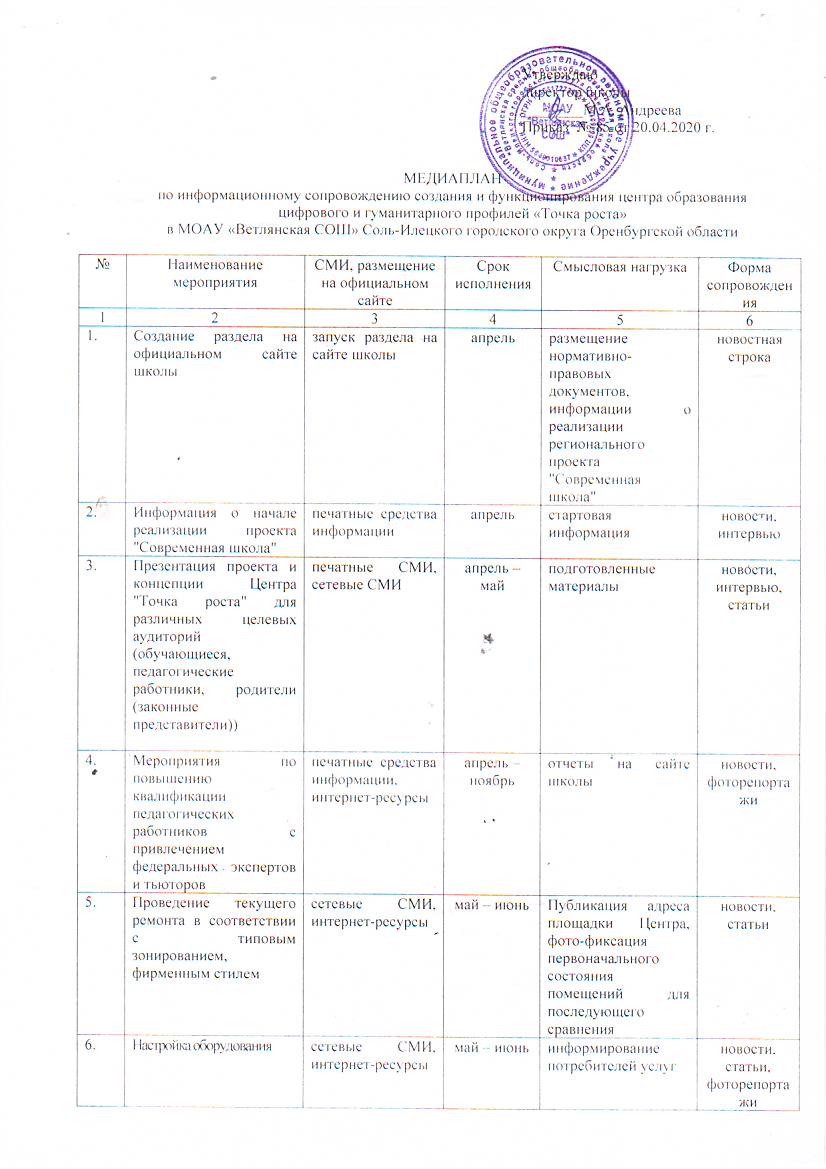 Утверждаю директор школы________М.А. АндрееваПриказ  № 85 от 20.04.2020 г. МЕДИАПЛАНпо информационному сопровождению создания и функционирования центра образования цифрового и гуманитарного профилей «Точка роста»в МОАУ «Ветлянская СОШ» Соль-Илецкого городского округа Оренбургской области№Наименование мероприятияСМИ, размещение на официальном сайтеСрок исполненияСмысловая нагрузкаФорма сопровождения1234561.Создание раздела на официальном  сайте школызапуск раздела на сайте школыапрельразмещение нормативно-правовых документов, информации о реализации регионального проекта "Современная школа"новостная строка2.Информация о начале реализации проекта "Современная школа"печатные средства информацииапрельстартовая информацияновости, интервью3.Презентация проекта и концепции Центра "Точка роста" для различных целевых аудиторий (обучающиеся, педагогические работники, родители (законные представители))печатные СМИ, сетевые СМИапрель – майподготовленные материалыновости, интервью, статьи4.Мероприятия по повышению квалификации педагогических работников с привлечением федеральных экспертов и тьюторовпечатные средства информации, интернет-ресурсыапрель – ноябрьотчеты на сайте школыновости, фоторепортажи5.Проведение текущего ремонта в соответствии с типовым зонированием, фирменным стилемсетевые СМИ, интернет-ресурсымай – июньПубликация адреса площадки Центра, фото-фиксация первоначального состояния помещений для последующего сравненияновости, статьи6.Настройка оборудованиясетевые СМИ, интернет-ресурсымай – июньинформирование потребителей услугновости, статьи, фоторепортажи7.Старт набора обучающихся сетевые СМИ, интернет-ресурсы, стендовая информация в образовательной организацииавгустзапуск рекламной кампании, онлайн-реклама, размещение информации на стенде образовательной организации, в школьном автобусе, запуск горячей линии по вопросам записи новости, статьи, агитационные материалы, плакаты,  баннеры8.Торжественное открытие Центра "Точка роста"телевидение, радио, сетевые и печатные СМИ, интернет-ресурсы, стендовая информация в образовательной организациисентябрьпосещение образовательной организаций руководителями, представителями РОИВ/РВПОновости, фоторепортажи, статьи, анонсы9.Поддержка интереса к Центру "Точка роста" и общее информационное сопровождениерадио, сетевые и печатные СМИ, интернет-ресурсы, стендовая информация в образовательнойорганизацииоктябрь – декабрьвыезд журналистов в сельские районы, отзывы, публикации, опросы, общественное мнениефоторепортажи, статьи, анонсы